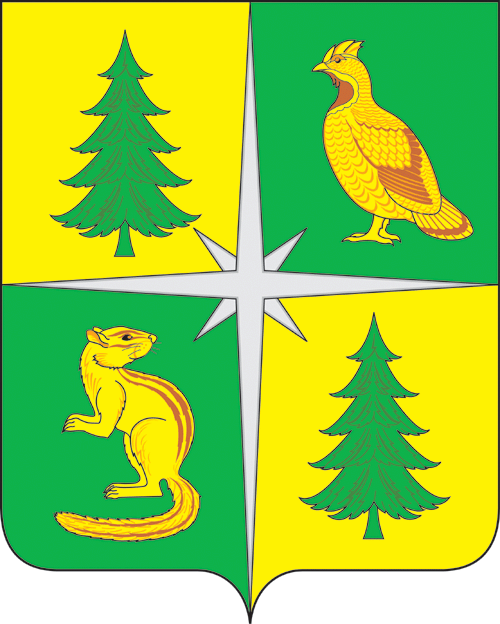 РОССИЙСКАЯ ФЕДЕРАЦИЯИРКУТСКАЯ ОБЛАСТЬАДМИНИСТРАЦИЯ ЧУНСКОГО РАЙОНАПостановление24.01.2023                         рп. Чунский                          № 14О внесении изменений в Порядок работы единой комиссии по осуществлению закупок для муниципальных нужд заказчиков Чунского районного муниципального образованияВ соответствии с Федеральным законом «О контрактной системе в сфере закупок товаров, работ, услуг для обеспечения государственных и муниципальных нужд» от 05.04.2013 года № 44-ФЗ (в редакции от 28.12.2022 года), статьей 54 Федерального закона «Об общих принципах организации местного самоуправления в Российской Федерации» от 06.10.2003 года № 131-ФЗ (в редакции от 14.07.2022 года), руководствуясь статьями 38, 50, 72 Устава Чунского районного муниципального образования,1. Внести в Порядок работы единой комиссии по осуществлению закупок для муниципальных нужд заказчиков Чунского районного муниципального образования, утвержденный постановлением администрации Чунского района от 17.08.2022 года № 275, следующие изменения:1.1. Подпункт 1.2.2. пункта 1.2 раздела 1 «Общие положения» изложить в новой редакции:«1.2.2. участник закупки - любое юридическое лицо независимо от его организационно-правовой формы, формы собственности, места нахождения и места происхождения капитала, за исключением юридического лица, местом регистрации которого является государство или территория, включенные в утверждаемый в соответствии с пунктом 15 статьи 241 Бюджетного кодекса Российской Федерации перечень государств и территорий, используемых для промежуточного (офшорного) владения активами в Российской Федерации (далее - офшорная компания), либо юридического лица, являющегося иностранным агентом в соответствии с Федеральным законом от 14 июля 2022 года № 255-ФЗ «О контроле за деятельностью лиц, находящихся под иностранным влиянием», или любое физическое лицо, в том числе зарегистрированное в качестве индивидуального предпринимателя, за исключением физического лица, являющегося иностранным агентом в соответствии с Федеральным законом от 14 июля 2022 года № 255-ФЗ «О контроле за деятельностью лиц, находящихся под иностранным влиянием»».1.2. Подпункт 6.1.4. пункта 6.1. раздела 6 «Права, обязанности и ответственность единой комиссии» изложить в новой редакции:«6.1.4. Проверять соответствие участника закупок требованиям, указанным в пунктах 3-5, 7, 8, 9, 10.1, 11 части 1 статьи 31, а также при проведении электронных процедур требованию, указанному в пункте 10 части 1 статьи 31 Закона № 44-ФЗ».2. Настоящее постановление подлежит официальному опубликованию в средствах массовой информации и размещению на официальном сайте администрации Чунского района в сети «Интернет».3. Контроль исполнения настоящего постановления оставляю за собой.Мэр Чунского района                                                                                                   Н.Д. Хрычов